U.S. v. Amistad: A Case of JurisdictionWhat court had original jurisdiction?________________________________________________________________________________________________________________________________________________________________________________________________________________________________________________________________________________________
Which court was next to hear the case? What was the result?________________________________________________________________________________________________________________________________________________________________________________________________________________________________________________________________________________________
What was the Supreme Court's decision in United States v. Libellants of Schooner Amistad?________________________________________________________________________________________________________________________________________________________________________________________________________________________________________________________________________________________
According to the Constitution, why does the Supreme Court have the authority to hear this case? Provide the exact article and section.________________________________________________________________________________________________________________________________________________________________________________________________________________________________________________________________________________________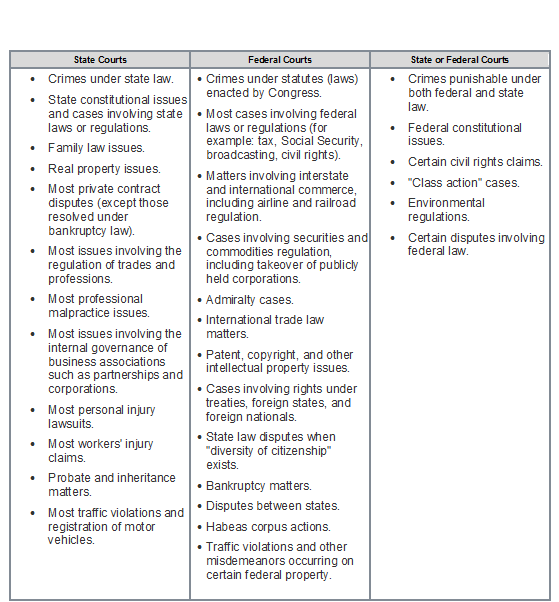 